Directions:  Please fill out all the questions, whether you are answering for yourself or for a child, so that your care team has the most complete information to care for you.Today’s Date:  ____/____/_______In the past 12 months has the electric, gas, oil, or water company threatened to shut off services in your home?YesNoAlready shut off I am not sureIn the past 12 months, has lack of transportation kept you from medical appointments, meetings, work or from getting things needed for daily living?    (Check all that apply)  Yes, it has kept me from      medical appointments or      getting medicationsYes, it has kept me from non-medical meetings, appointments, work, or getting things that I needNoI am not sureThink about the place you live. Do you have problems with any of the following? (Check all that apply)Pests such as bugs, ants, or miceMoldLead paint or pipes Inadequate heat Oven or stove not workingNo or not working smoke detectors Water leaks None of the aboveI am not sure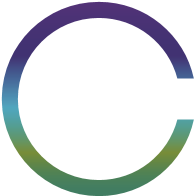 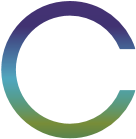 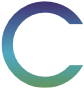 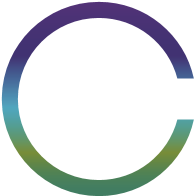 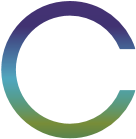 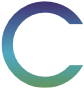 What is your housing situation today?I do not have housing (staying with others, in a hotel, in a shelter, living outside on the street, on a beach, in a car, or in a park)I have housing today, but I am worried about losing housing in the futureI have housing    I am not sureWithin the past 12 months, the food you bought just didn’t last and you didn’t have enough money to get more.Often true Sometimes true Never trueWithin the past 12 months, you worried that your food would run out before you got money to buy more.Often true Sometimes true Never trueDo you want help finding or keeping work or a job?Yes, help finding work Yes, help keeping work I do not need or want help I am not sureEnglish 04/2022